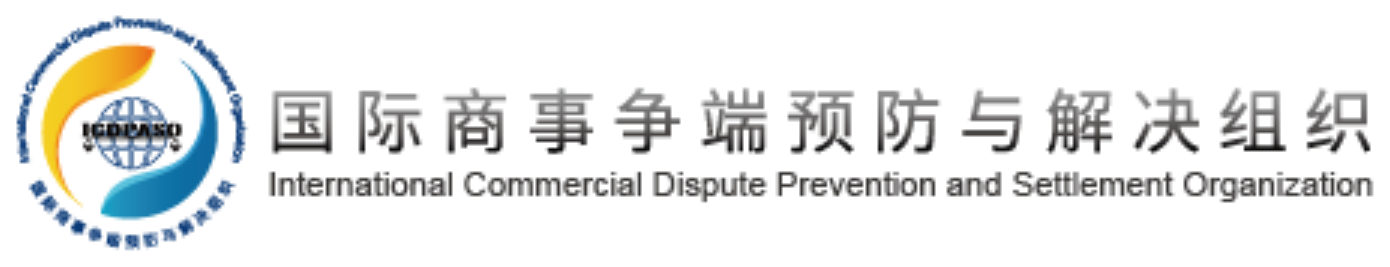 国际商事争端预防与解决组织仲裁员申请表申请人姓名：                        填表时间：        年     月     日注 意 事 项提交本表格时，请您按表中要求附送有关的证明资料（复印件）；请一并提供近期彩色免冠两寸照片。请按照以下方式提交申请表：邮寄。请将填妥并签字或盖章后的原件邮寄至：北京市朝阳区金桐西路10号远洋光华国际大厦Ａ座1206室 国际商事争端预防与解决组织秘书处（收）电话0086-10-65918576邮编100020*请在信封封面或邮单上注明“仲裁员申请”字样发送电邮。请将附有签字或盖章的申请表文档、证明资料和照片压缩后发送至：secretariat@icdpaso.org。*请以“仲裁员申请+姓名”命名压缩文件3.您的申请将提交给本组织咨询委员会讨论；如通过后，我们会尽快向您反馈相关信息。非常感谢您的关注与合作！商事仲裁是一项崇高而极具社会价值的法律服务工作。我们诚挚的期望您加入到国际商事争端解决组织的仲裁员队伍中来，并谨借此机会提醒您注意，请您确保所填写内容的真实完整准确，并确信您能够按照本组织《商事仲裁规则》和仲裁员管理的相关规定为当事人提供仲裁服务；您在履行仲裁员职责时，应当始终保持专业独立、勤勉公正、维护当事人合法权益，以自己的努力维护仲裁员的荣誉，维护当事人和社会公众对仲裁的信赖，为推动仲裁事业的发展作出贡献。我们希望并且相信您能够达到上述要求，并请您郑重签下您的名字，以示承诺：申请人：                            附表专业领域门类为便于当事人选择和争端解决组织指定，我们对目前商事仲裁涉及的主要专业领域在整体上进行了大致划分，请您参考以下专业门类填写本人精通专业和拟列入仲裁员名册的专业类别。个人基本信息个人基本信息个人基本信息个人基本信息姓名：性别：性别：照片曾用名：出生年月：出生年月：照片国籍：民族：民族：照片证件类型：证件号码：证件号码：照片居住地：居住地：居住地：居住地：您的职业类别：□科研教学            □律师               □商事贸易等专业工作□其他法律事务工作                                               您的职业类别：□科研教学            □律师               □商事贸易等专业工作□其他法律事务工作                                               您的职业类别：□科研教学            □律师               □商事贸易等专业工作□其他法律事务工作                                               您的职业类别：□科研教学            □律师               □商事贸易等专业工作□其他法律事务工作                                               最高学历及毕业院校：最高学历及毕业院校：专业：专业：联络方式联络方式电子邮箱：手机：工作地址：固话：其他联系方式（微信号等）：其他联系方式（微信号等）：常用联系方式：首要联系电话：材料邮寄地址及邮编：常用联系方式：首要联系电话：材料邮寄地址及邮编：注：此栏信息是我们与您沟通的渠道，非常重要，如有变更，请及时与我们联系，以便能尽快与您沟通。注：此栏信息是我们与您沟通的渠道，非常重要，如有变更，请及时与我们联系，以便能尽快与您沟通。仲裁员任职条件仲裁员任职条件仲裁员任职条件仲裁员任职条件仲裁员任职条件外语水平语种：语种：语种：级别：外语水平能否使用外语处理案件（听说读写能力）：能否使用外语处理案件（听说读写能力）：能否使用外语处理案件（听说读写能力）：能否使用外语处理案件（听说读写能力）：外语水平备注：备注：备注：备注：是否具有法律职业资格证书：是       □否是否具有法律职业资格证书：是       □否是否具有法律职业资格证书：是       □否是否具有法律职业资格证书：是       □否是否具有法律职业资格证书：是       □否是否担任其他仲裁机构仲裁员：□是       □否是否担任其他仲裁机构仲裁员：□是       □否是否担任其他仲裁机构仲裁员：□是       □否是否担任其他仲裁机构仲裁员：□是       □否是否担任其他仲裁机构仲裁员：□是       □否曾任仲裁员的仲裁机构：曾任仲裁员的仲裁机构：曾任仲裁员的仲裁机构：起止时间：起止时间：现任仲裁员的仲裁机构：现任仲裁员的仲裁机构：现任仲裁员的仲裁机构：何时起：何时起：您精通的专业（根据自身情况，按附表专业类型填写）：您精通的专业（根据自身情况，按附表专业类型填写）：您拟列入仲裁员名册的精通专业为（不超过3项）：您拟列入仲裁员名册的精通专业为（不超过3项）：建设工程      知识产权      房地产  □公司及投资    □金融          国际贸易及海商能源          通用航空      合同□其他                            （自填）建设工程      知识产权      房地产  □公司及投资    □金融          国际贸易及海商能源          通用航空      合同□其他                            （自填）建设工程      知识产权      房地产  □公司及投资    □金融          国际贸易及海商能源          通用航空      合同□其他                            （自填）教育背景教育背景教育背景教育背景教育背景起止年月毕业院校专业学位备注注：请填写自大学起所在院校，学习何种专业，获得何种学位，并请提供学位复印件。注：请填写自大学起所在院校，学习何种专业，获得何种学位，并请提供学位复印件。注：请填写自大学起所在院校，学习何种专业，获得何种学位，并请提供学位复印件。注：请填写自大学起所在院校，学习何种专业，获得何种学位，并请提供学位复印件。注：请填写自大学起所在院校，学习何种专业，获得何种学位，并请提供学位复印件。主要工作经历主要工作经历主要工作经历主要工作经历起止年月单位名称单位名称职务主要学术成果：主要学术成果：主要学术成果：主要学术成果：注：请注明发表文章的刊物名称或著作的出版单位以及发表/出版时间。注：请注明发表文章的刊物名称或著作的出版单位以及发表/出版时间。注：请注明发表文章的刊物名称或著作的出版单位以及发表/出版时间。注：请注明发表文章的刊物名称或著作的出版单位以及发表/出版时间。主要工作业绩：主要工作业绩：主要工作业绩：主要工作业绩：注：请重点填写与您精通专业相关的工作业绩成果，注明工作期间担任何种职务，获得何种职称，并请提供相应证书复印件。注：请重点填写与您精通专业相关的工作业绩成果，注明工作期间担任何种职务，获得何种职称，并请提供相应证书复印件。注：请重点填写与您精通专业相关的工作业绩成果，注明工作期间担任何种职务，获得何种职称，并请提供相应证书复印件。注：请重点填写与您精通专业相关的工作业绩成果，注明工作期间担任何种职务，获得何种职称，并请提供相应证书复印件。参与办理仲裁案件总量参与办理仲裁案件总量撰写裁决书数量撰写裁决书数量注：请提交两份本人撰写的足以体现自身专业水平的裁决书（可做技术性保密处理）注：请提交两份本人撰写的足以体现自身专业水平的裁决书（可做技术性保密处理）注：请提交两份本人撰写的足以体现自身专业水平的裁决书（可做技术性保密处理）注：请提交两份本人撰写的足以体现自身专业水平的裁决书（可做技术性保密处理）其他认为需要特别注明的事项（如承办的国际案件数量、担任首席和/或者独任仲裁员情况等）其他认为需要特别注明的事项（如承办的国际案件数量、担任首席和/或者独任仲裁员情况等）申请人签章申请人签章（一）专业大类：建设工程专业小类：建设工程勘察合同；建设工程设计合同；建设工程监理合同；建设工程施工合同；FIDIC及FIDIC条款；造价咨询合同专业详细（仅供参考）：城市污水处理；给水排水工程；环境工程；地下工程；隧道工程；基础工程；发电厂建筑与结构；工业与民用建筑；水利工程；市政工程规划；建筑结构；道路工程；工程经济与管理；水工抗震；海洋工程；超高压输变电工程；市政管网；道路与交通工程；砼结构腐蚀；桥梁设计；标准管理；咨询建设（二）专业大类：知识产权专业小类：商标；专利；著作权；技术合同；计算机信息技术与网络；侵权；特许经营；影视文化；广告专业详细（仅供参考）：软硬件；计算机软件；医疗技术；网络；文化产业（三）专业大类：房地产专业小类：土地使用权转让；商品房买卖；房地产联建、开发；拆迁补偿；物业管理；房屋租赁；委托代建；项目转让专业详细（仅供参考）：土地管理；房屋管理；土地评估；土地出让转让；土地资产管理与经营；土地开发；土地产权（四）专业大类：公司及投资专业小类：公司并购；合资合作；国际投资专业详细（仅供参考）：外商投资法；外商投资；联营；公司设立；公司分立、合并；股东权益；公司清算；公司收购兼并；股权转让（五）专业大类：金融专业小类：借贷；票据；证券；期货；保险；担保；融资租赁合同；国际金融；信托；有限合伙；基金；典当专业详细（仅供参考）：股票证券；借款合同；银行业务（六）专业大类：国际贸易及海商专业小类：提单；仓单；信用证；海商；国际货物买卖；国际货物运输；国际贸易保险专业详细（仅供参考）：商贸；国际商法；国际经济合作实务；国际商务；国际私法；国际冲突法；国际商事仲裁（七）专业大类：能源专业小类：探矿权；采矿权；能源交易；其他能源纠纷专业详细（仅供参考）：石油天然气；能源（电能、生物）（八）专业大类：通用航空专业小类：航空制造；航空运输；航空培训；其他航空纠纷；航空技术专业详细：（未列出，可根据情况填写）（九）专业大类：合同（注：此类为兜底类别，选择此大类一般仅表明您能审理普通合同纠纷，不能涵盖其它专业，如有擅长专业领域请务必选择其它专业大类）专业小类：买卖合同；租赁合同；承揽合同；运输合同；保管合同；仓储合同；委托合同；行纪合同；居间合同；服务合同